Name:_____________________________________________________________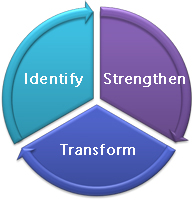 Address: __________________________________________________________City:__________________________________State:_____Zip:______________Payment Method: Cash  Credit  Debit  Check #______*Denotes special conference pricing.  Valid from April 3-7 2017.Order FormOrder FormOrder FormOrder FormOrder FormItemPrice Per ItemQuantity TotalPick-Up or ShipSound TherapyPU - ShipYounger Children$299PU - ShipOlder Child$399PU - ShipLevel I (Music Only) $599PU - ShipFamily Set (all three devices)$999PU - ShipBooksPU - ShipSound Therapy Music to Recharge Your Brain by Patricia & Rafaele Joudry $20PU - ShipWhy Aren’t I Learning By Rafaele Joudry $20PU - ShipEquipping Minds Materials*Conference Price OnlyPU - ShipMaintaining Brains Primitive Reflex DVD$30PU - ShipEquipping Minds Student Workbook$25*PU - ShipEquipping Minds Student Workbook5 for $100*PU - ShipPhonics Phones$3PU - ShipTraining DVDs Set of 4$120*PU - ShipTeacher Workbook$150*PU - ShipAdult Workbook$99*PU-Ship2017 Conference DVDfor those who purchased a livestream or in person ticket          $50* 